Laipni lūgti!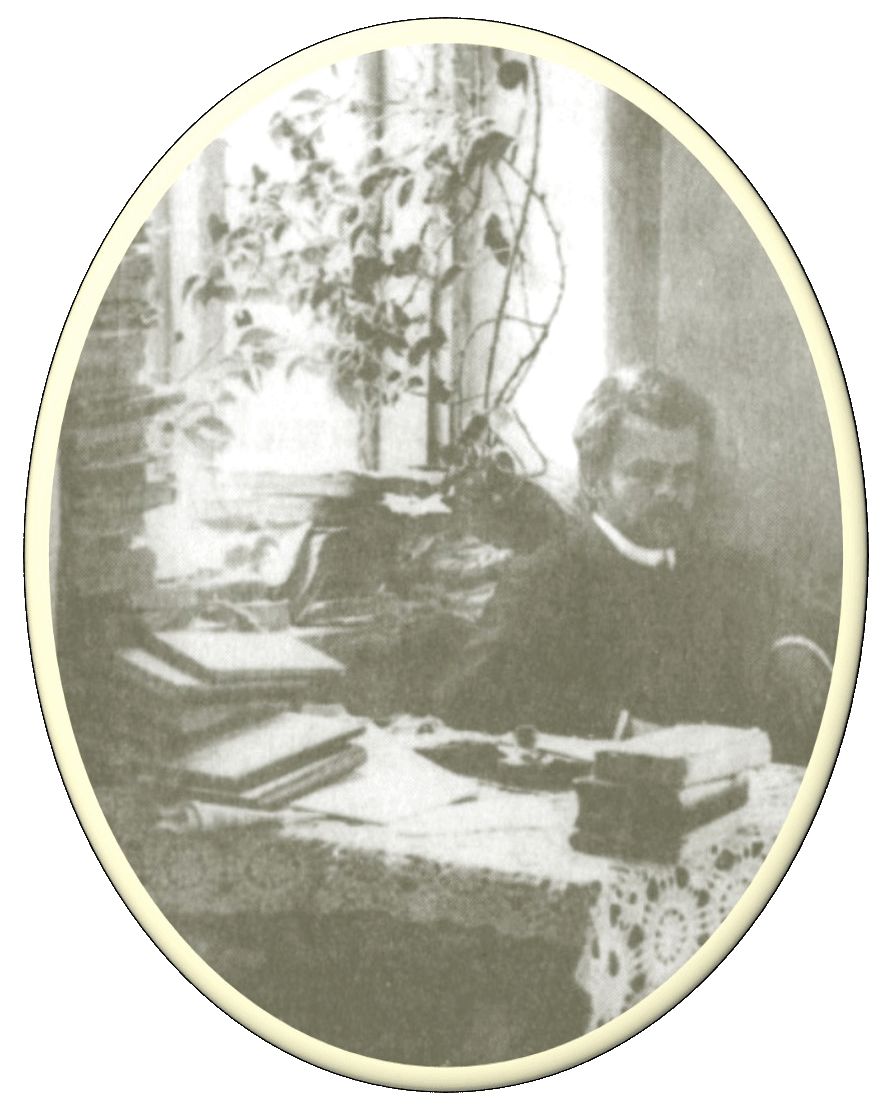 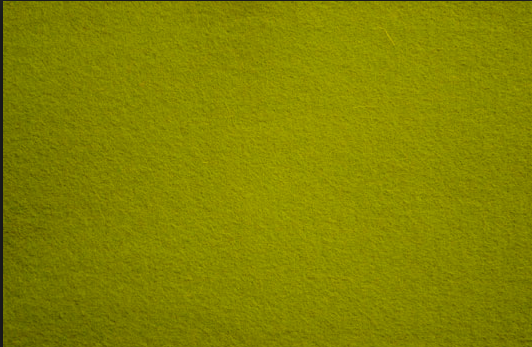 Edvartam Virzam -135 starptautiska  zinātniska  konference 2018.  gada  18.  -  19. oktobrī  2.diena     2018. gada 19. oktobrī                                 Latvijas Universitātes Akadēmiskajā bibliotēkā, Rīgā, Rūpniecības ielā 104. sekcija      Vada:     Anda Kubuliņa9.00 - 9.20Aivars Stranga       Edvarts Virza un 15. maija autoritārā režīma ideoloģija 9.20 - 9.40Jānis Šiliņš      Edvarts Virza 1. pasaules kara un Neatkarības kara laikā9.40 - 10.00Jānis Bordāns      Virzas izpratne par valsti un valsts tiesībām10.00 - 10.20Simona Sofija Valke      Tauta, nācija un kultūra Edvarta Virzas publicistikā (1915-1920)10.20 - 10.30Diskusija10.30 - 10.50Kafijas pauze5. sekcija.     Vada:    Venta Kocere10.50 - 11.10Sigita Kušnere      Ideja un ideoloģija. Edvarta Virzas sabiedriski politiskie uzskati daiļradē 11.10 - 11.30Elīna Vasiļjeva      Kultūras zīmes Virzas kritikā11.30 - 11.50Anda Kubuliņa      Virzas stāja kritikā un kultūrpolitikas nostādnes 11.50 - 12.10Valdis Tēraudkalns      Virzas reliģiskie uzskati jaunāko teoloģisko atziņu kontekstā 12.10 - 12.30Māra Grudule      17.-19.gs baltvācu filologu klātbūtne Virzas  tekstos.12.30 - 12.40Diskusija12.40 - 13.45Pusdienas6. sekcija.     Vada:   Māra Grudule13.45 - 14.05Ieva Struka      Virza kā teātra kritiķis14.05  - 14.25Aija Brasliņa      Edvarts Virza. Dzejnieka balss mākslas dzīvē un kritikā14.25 -  14.45Olga Senkāne      Antīkais Edvarta Virzas 20.gadu dzejā: divas Erota dabas 14.45 - 15.05Mārtiņš Laizāns      Dzejas Ars/Art/Māksla – Edvarts Virza un antīkās poētikas recepcija15.05 - 15.25Viesturs Vecgrāvis       Ceļš uz mītisko simbolismu 15.25 - 15.35Diskusija15.35 - 15.45Kafijas pauze7. sekcija.     Vada:   Elīna Vasiļjeva15.45 -  16.05Venta Kocere      Edvarts Virza – Latviešu ungāru biedrības dibinātājs. 16.05 -  16.25Beatrise Telgeši (Ungārija)      Edvarts Virza un ungāru literāti: ceļā uz “Straumēniem”16.25 -  16.45Ieva E. Kalniņa      Divu dzejnieku sastapšanās dzīvē un dzejā: Edvarts Virza un Veronika Strēlerte16.45 -  17.05Edgars Lāms      Edvarts Virza un Jānis Akuraters: dubultportrets17.05 -  17.25Ieva Kalniņa      Rūdolfa Blaumaņa un Annas Brigaderes darbi Edvarta Virzas kritikā un apcerējumos17.25 -  17.35DiskusijaDziesma   „Tumša nakte, zaļa zāle” ( Izpilda Latvijas zemessardzes kora Stars vīru kora grupa, vadītājs Ārijs Šķepasts.)18.00E. Vizas Kopotu Rakstu sējuma atvēršana.    Sastādītāja Anda Kubuliņa 